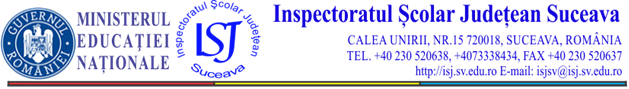 Disciplina: SOCIO-UMANE Portofoliul profesorului de ştiinţe socio-umaneDecizia de numire (suplinire, detaşare, titularizare) (în copie)Fişa postuluiCurriculum VitaeÎncadrareOrarul – inclusiv programul suplimentarDocumente curriculare (programe şcolare în uz, metodologii, regulamente, ghiduri metodologice de aplicare a programelor şcolare; precizări metodologice cu privire la predarea specialităţii; programe examene naţionale; programe şcolare pentru discipline opţionale noi; lista manualelor folosite la clasă)Planificarea calendaristică anuală; proiectarea unităţilor didactice;Proiectarea pregătirii suplimentare a elevilor capabili de performanţăProiectarea pregătirii elevilor ce prezintă dificultăţi in învăţareInstrumente de lucru şi de evaluare (teste inițiale, sumative, predictive şi altele); rezultate la examene naţionale; rezultatele evaluărilor periodiceCursuri opţionale – suport de curs, materiale auxiliareLista mijloacelor didactice în dotareEvidenţa elevilor înscrişi la examenele naţionale Documente privind calitatea de mentor, formator local/ judeţean/ naţional; coordonator cerc pedagogic/ metodist/ membru în consiliu consultativ; îndrumător reviste şcolare/membru în colectivul de redacţie  al revistelor de specialitate; evaluator manuale; membru în comisii ştiinţificeCalificativul acordat de către C A (copie)PLANIFICAREA CALENDARISTICĂ ANUALĂDin punct de vedere formal, planificarea calendaristică anuală poate fi realizată potrivit modelului:*notaţia se poate realiza prin precizarea explicită a săptămânii/săptămânilor, spre exemplu 11-15.09, sau se poate nota sub forma generică S1, pentru săptămâna 1 sau perioada S1-S3 pentru săptămânile 1-3PROIECTAREA UNITĂȚILOR DE ÎNVĂȚAREDin punct de vedere formal, proiectul unei unități de învățare poate fi realizat potrivit modelului:INSPECTOR ŞCOLAR,  prof. Anuței Ioan CezarUnități de învăţareCompetenţe specificeConţinuturiNr.  de oreSăptămâna*Observaţii[se menţionează titluri/teme][se precizează numărul criterial al competenţelor specifice din programa şcolară][din conţinuturile programei şcolare][stabilite de către cadrul didactic][se precizează săptămâna sau săptămânile] *[se menţionează, de exemplu, modificări în urma realizării activităţii didactice la clasă şi semestrul]Conținuturi(detalieri)Competenţe specificeActivități de învățareResurseEvaluare[se menţionează   detalieri de conținut care explicitează anumite parcursuri][se precizează numărul criterial al competenţelor specifice din programa şcolară][vizate/recomandate de programa școlară sau altele adecvate pentru realizarea competențelor specifice][se precizează resurse de timp, de loc, material didactic, forme de organizare a clasei][se menționează metodele, instrumentele sau modalitățile de evaluare utilizate]